LITHUANIAN OPEN 2022&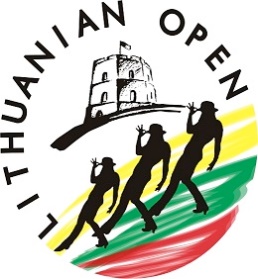 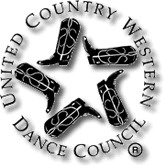 LITHUANIAN OPEN DANCE CUP 2022SCHEDULEFriday20.00   Welcome Party Saturday9.00  REGISTRATION.9.45 -11.00 Warm up & competition  LT Open Dance Cup  Newcomer.Non UCWDC Newcomer Youth (10-11)  (3) Teen (Male) (1) Open (1)Non UCWDC Newcomer Youth (12-13)  (8)Non UCWDC Newcomer Teen (14-17) (8)Non UCWDC Newcomer Crystal (5)Non UCWDC Newcomer  Diamond (6)Non UCWDC Newcomer  Silver (6)Non UCWDC Newcomer  Gold  (3)11.00-12.45  Warm up & competition  LT Open Dance Cup  Starter, Starter Kids, Children, Novice, UCWDC Showcase.UCWDC Showcase (1)Starter Primary (2) Youth (10-11) (3)Starter Youth (12-13) (3) Teen (2)Starter Gold (3)Starter Kids (1) Children (2) (Hello Beautiful Ez)Non UCWDC Novice Youth (1) Open (2)Non UCWDC Novice Teen (5)Non UCWDC Novice Diamond (2) Silver (2)12.45 Workshop13.15 Awards /Apdovanojimai.13.45-15.00 Break/ Pertrauka. Teams Warm up.15.00-16.45 „Lithuanian Open Dance  Cup 2022“  ProTeam , SoloDance Team, Solo Latino Team, Partner Team, ShowTime, Freestyle Team, Freestyle Solo & Duo 16.45 Workshop17.15 Awards Teams, Freestyle Solo & Duo17.45-20.00  Break/Pertrauka.20.00-23.00   UCWDC TEAMS, SUPERSTARS.  Workshop, Show & Party !Sunday9.00 REGISTRATION9.45-12.00 UCWDC warm up & competition Line Classic:  Newcomer, Novice, Intermediate, AdvancedUCWDC Advanced Open (2) Silver (1)UCWDC Intermediate Open (1) Male (1) Diamond (1) Silver (2) Gold Male (1)UCWDC Intermediate Teen (3)UCWDC Novice Teen (2) Novice Diamond (1) Silver (2)UCWDC Newcomer Crystal (1) Diamond (2) Diamond Male (1) Silver (2) Gold (1)12.00-13.15 UCWDC Proam Novice Diamond , Advanced Open13.15 Workshop13.30 Awards Sunday competition. 